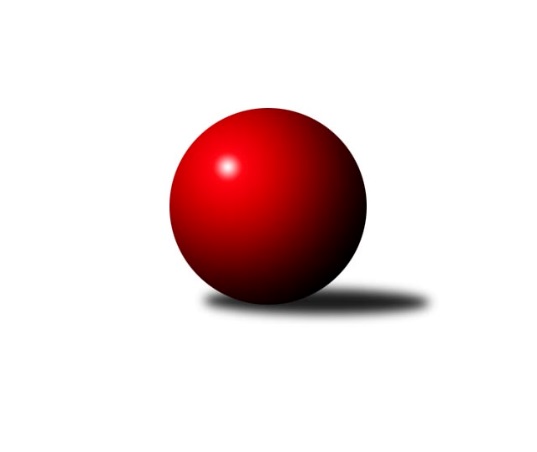 Č.6Ročník 2021/2022	13.6.2024 3. KLM B 2021/2022Statistika 6. kolaTabulka družstev:		družstvo	záp	výh	rem	proh	skore	sety	průměr	body	plné	dorážka	chyby	1.	TJ Kuželky Česká Lípa	6	5	1	0	37.0 : 11.0 	(83.5 : 60.5)	3243	11	2185	1058	28.5	2.	SKK Náchod	5	4	0	1	25.0 : 15.0 	(68.0 : 52.0)	3337	8	2251	1086	32.4	3.	TJ Dynamo Liberec	6	3	1	2	27.0 : 21.0 	(74.5 : 69.5)	3315	7	2229	1086	31.8	4.	KK Jiří Poděbrady	6	3	1	2	25.0 : 23.0 	(70.0 : 74.0)	3194	7	2153	1040	38	5.	KK Konstruktiva Praha	5	3	0	2	24.0 : 16.0 	(65.0 : 55.0)	3281	6	2208	1073	35.8	6.	TJ Sokol Kolín	5	2	1	2	18.0 : 22.0 	(55.0 : 65.0)	3263	5	2187	1076	31.4	7.	TJ Sokol Benešov	5	2	0	3	19.0 : 21.0 	(60.0 : 60.0)	3310	4	2233	1077	32	8.	SK Žižkov Praha	5	2	0	3	17.0 : 23.0 	(53.5 : 66.5)	3274	4	2203	1070	35	9.	TJ Tesla Pardubice	6	1	2	3	20.0 : 28.0 	(68.0 : 76.0)	3206	4	2184	1022	46	10.	SKK Hořice B	6	1	1	4	15.0 : 33.0 	(63.0 : 81.0)	3282	3	2229	1053	35.2	11.	SKK Vrchlabí SPVR	5	0	1	4	13.0 : 27.0 	(59.5 : 60.5)	3183	1	2175	1008	42.8Tabulka doma:		družstvo	záp	výh	rem	proh	skore	sety	průměr	body	maximum	minimum	1.	TJ Kuželky Česká Lípa	3	3	0	0	21.0 : 3.0 	(43.5 : 28.5)	3325	6	3351	3280	2.	TJ Dynamo Liberec	3	3	0	0	19.0 : 5.0 	(43.0 : 29.0)	3353	6	3379	3327	3.	SKK Náchod	2	2	0	0	13.0 : 3.0 	(28.0 : 20.0)	3395	4	3407	3382	4.	TJ Sokol Benešov	2	2	0	0	11.0 : 5.0 	(27.0 : 21.0)	3290	4	3309	3270	5.	KK Jiří Poděbrady	3	1	1	1	11.0 : 13.0 	(35.5 : 36.5)	3209	3	3258	3114	6.	TJ Sokol Kolín	3	1	1	1	10.0 : 14.0 	(31.0 : 41.0)	3238	3	3290	3184	7.	KK Konstruktiva Praha	2	1	0	1	10.0 : 6.0 	(28.5 : 19.5)	3318	2	3355	3281	8.	SK Žižkov Praha	3	1	0	2	9.0 : 15.0 	(30.5 : 41.5)	3320	2	3357	3259	9.	SKK Hořice B	3	0	1	2	8.0 : 16.0 	(32.5 : 39.5)	3238	1	3296	3176	10.	TJ Tesla Pardubice	3	0	1	2	7.0 : 17.0 	(30.5 : 41.5)	3085	1	3184	3035	11.	SKK Vrchlabí SPVR	3	0	0	3	6.0 : 18.0 	(35.5 : 36.5)	3119	0	3156	3091Tabulka venku:		družstvo	záp	výh	rem	proh	skore	sety	průměr	body	maximum	minimum	1.	TJ Kuželky Česká Lípa	3	2	1	0	16.0 : 8.0 	(40.0 : 32.0)	3215	5	3355	3121	2.	KK Konstruktiva Praha	3	2	0	1	14.0 : 10.0 	(36.5 : 35.5)	3269	4	3361	3188	3.	KK Jiří Poděbrady	3	2	0	1	14.0 : 10.0 	(34.5 : 37.5)	3188	4	3216	3172	4.	SKK Náchod	3	2	0	1	12.0 : 12.0 	(40.0 : 32.0)	3317	4	3357	3257	5.	TJ Tesla Pardubice	3	1	1	1	13.0 : 11.0 	(37.5 : 34.5)	3246	3	3333	3126	6.	TJ Sokol Kolín	2	1	0	1	8.0 : 8.0 	(24.0 : 24.0)	3276	2	3312	3239	7.	SK Žižkov Praha	2	1	0	1	8.0 : 8.0 	(23.0 : 25.0)	3251	2	3288	3213	8.	SKK Hořice B	3	1	0	2	7.0 : 17.0 	(30.5 : 41.5)	3296	2	3357	3256	9.	SKK Vrchlabí SPVR	2	0	1	1	7.0 : 9.0 	(24.0 : 24.0)	3215	1	3236	3194	10.	TJ Dynamo Liberec	3	0	1	2	8.0 : 16.0 	(31.5 : 40.5)	3302	1	3357	3238	11.	TJ Sokol Benešov	3	0	0	3	8.0 : 16.0 	(33.0 : 39.0)	3317	0	3397	3189Tabulka podzimní části:		družstvo	záp	výh	rem	proh	skore	sety	průměr	body	doma	venku	1.	TJ Kuželky Česká Lípa	6	5	1	0	37.0 : 11.0 	(83.5 : 60.5)	3243	11 	3 	0 	0 	2 	1 	0	2.	SKK Náchod	5	4	0	1	25.0 : 15.0 	(68.0 : 52.0)	3337	8 	2 	0 	0 	2 	0 	1	3.	TJ Dynamo Liberec	6	3	1	2	27.0 : 21.0 	(74.5 : 69.5)	3315	7 	3 	0 	0 	0 	1 	2	4.	KK Jiří Poděbrady	6	3	1	2	25.0 : 23.0 	(70.0 : 74.0)	3194	7 	1 	1 	1 	2 	0 	1	5.	KK Konstruktiva Praha	5	3	0	2	24.0 : 16.0 	(65.0 : 55.0)	3281	6 	1 	0 	1 	2 	0 	1	6.	TJ Sokol Kolín	5	2	1	2	18.0 : 22.0 	(55.0 : 65.0)	3263	5 	1 	1 	1 	1 	0 	1	7.	TJ Sokol Benešov	5	2	0	3	19.0 : 21.0 	(60.0 : 60.0)	3310	4 	2 	0 	0 	0 	0 	3	8.	SK Žižkov Praha	5	2	0	3	17.0 : 23.0 	(53.5 : 66.5)	3274	4 	1 	0 	2 	1 	0 	1	9.	TJ Tesla Pardubice	6	1	2	3	20.0 : 28.0 	(68.0 : 76.0)	3206	4 	0 	1 	2 	1 	1 	1	10.	SKK Hořice B	6	1	1	4	15.0 : 33.0 	(63.0 : 81.0)	3282	3 	0 	1 	2 	1 	0 	2	11.	SKK Vrchlabí SPVR	5	0	1	4	13.0 : 27.0 	(59.5 : 60.5)	3183	1 	0 	0 	3 	0 	1 	1Tabulka jarní části:		družstvo	záp	výh	rem	proh	skore	sety	průměr	body	doma	venku	1.	TJ Sokol Benešov	0	0	0	0	0.0 : 0.0 	(0.0 : 0.0)	0	0 	0 	0 	0 	0 	0 	0 	2.	TJ Tesla Pardubice	0	0	0	0	0.0 : 0.0 	(0.0 : 0.0)	0	0 	0 	0 	0 	0 	0 	0 	3.	KK Jiří Poděbrady	0	0	0	0	0.0 : 0.0 	(0.0 : 0.0)	0	0 	0 	0 	0 	0 	0 	0 	4.	SKK Vrchlabí SPVR	0	0	0	0	0.0 : 0.0 	(0.0 : 0.0)	0	0 	0 	0 	0 	0 	0 	0 	5.	SKK Náchod	0	0	0	0	0.0 : 0.0 	(0.0 : 0.0)	0	0 	0 	0 	0 	0 	0 	0 	6.	SKK Hořice B	0	0	0	0	0.0 : 0.0 	(0.0 : 0.0)	0	0 	0 	0 	0 	0 	0 	0 	7.	TJ Sokol Kolín	0	0	0	0	0.0 : 0.0 	(0.0 : 0.0)	0	0 	0 	0 	0 	0 	0 	0 	8.	TJ Dynamo Liberec	0	0	0	0	0.0 : 0.0 	(0.0 : 0.0)	0	0 	0 	0 	0 	0 	0 	0 	9.	TJ Kuželky Česká Lípa	0	0	0	0	0.0 : 0.0 	(0.0 : 0.0)	0	0 	0 	0 	0 	0 	0 	0 	10.	SK Žižkov Praha	0	0	0	0	0.0 : 0.0 	(0.0 : 0.0)	0	0 	0 	0 	0 	0 	0 	0 	11.	KK Konstruktiva Praha	0	0	0	0	0.0 : 0.0 	(0.0 : 0.0)	0	0 	0 	0 	0 	0 	0 	0 Zisk bodů pro družstvo:		jméno hráče	družstvo	body	zápasy	v %	dílčí body	sety	v %	1.	Marek Kyzivát 	TJ Kuželky Česká Lípa  	6	/	6	(100%)	18	/	24	(75%)	2.	Miroslav Malý 	TJ Kuželky Česká Lípa  	6	/	6	(100%)	17.5	/	24	(73%)	3.	Josef Rubanický 	TJ Kuželky Česká Lípa  	6	/	6	(100%)	15	/	24	(63%)	4.	Lukáš Štich 	KK Jiří Poděbrady 	5	/	6	(83%)	17	/	24	(71%)	5.	Roman Žežulka 	TJ Dynamo Liberec 	4	/	5	(80%)	14	/	20	(70%)	6.	Pavel Holub 	SK Žižkov Praha 	4	/	5	(80%)	13.5	/	20	(68%)	7.	Jiří Tichý 	KK Jiří Poděbrady 	4	/	5	(80%)	13	/	20	(65%)	8.	Miroslav Šostý 	TJ Sokol Benešov  	4	/	5	(80%)	13	/	20	(65%)	9.	Stanislav Vesecký 	KK Konstruktiva Praha  	4	/	5	(80%)	12	/	20	(60%)	10.	Martin Bartoníček 	SKK Hořice B 	4	/	6	(67%)	15	/	24	(63%)	11.	Jiří Slabý 	TJ Kuželky Česká Lípa  	4	/	6	(67%)	10	/	24	(42%)	12.	Jiří Šafránek 	KK Jiří Poděbrady 	3	/	3	(100%)	10	/	12	(83%)	13.	Tibor Machala 	KK Konstruktiva Praha  	3	/	3	(100%)	7.5	/	12	(63%)	14.	Martin Švorba 	TJ Sokol Kolín  	3	/	4	(75%)	11	/	16	(69%)	15.	Jan Adamů 	SKK Náchod 	3	/	4	(75%)	10	/	16	(63%)	16.	Ladislav Wajsar st.	TJ Dynamo Liberec 	3	/	4	(75%)	8	/	16	(50%)	17.	Jaroslav Franěk 	TJ Sokol Benešov  	3	/	5	(60%)	14.5	/	20	(73%)	18.	Michal Rolf 	SKK Vrchlabí SPVR 	3	/	5	(60%)	13	/	20	(65%)	19.	Václav Posejpal 	KK Konstruktiva Praha  	3	/	5	(60%)	13	/	20	(65%)	20.	Vladimír Ludvík 	TJ Kuželky Česká Lípa  	3	/	5	(60%)	12	/	20	(60%)	21.	Pavel Kohlíček 	KK Konstruktiva Praha  	3	/	5	(60%)	12	/	20	(60%)	22.	Antonín Hejzlar 	SKK Náchod 	3	/	5	(60%)	11	/	20	(55%)	23.	Milan Vaněk 	TJ Tesla Pardubice  	3	/	5	(60%)	11	/	20	(55%)	24.	Lukáš Kočí 	TJ Sokol Benešov  	3	/	5	(60%)	10	/	20	(50%)	25.	Vít Veselý 	TJ Tesla Pardubice  	3	/	5	(60%)	10	/	20	(50%)	26.	Jiří Zetek 	SK Žižkov Praha 	3	/	5	(60%)	9.5	/	20	(48%)	27.	Martin Beran 	SK Žižkov Praha 	3	/	5	(60%)	6.5	/	20	(33%)	28.	Michal Talacko 	TJ Tesla Pardubice  	3	/	6	(50%)	14	/	24	(58%)	29.	Michal Šic 	TJ Tesla Pardubice  	3	/	6	(50%)	13	/	24	(54%)	30.	Aleš Tichý 	SKK Náchod 	2	/	2	(100%)	6	/	8	(75%)	31.	Jaroslav Hanuš 	TJ Sokol Kolín  	2	/	2	(100%)	5	/	8	(63%)	32.	Petr Červ 	TJ Sokol Benešov  	2	/	3	(67%)	7	/	12	(58%)	33.	Miloš Holý 	KK Jiří Poděbrady 	2	/	3	(67%)	5	/	12	(42%)	34.	Tomáš Majer 	SKK Náchod 	2	/	4	(50%)	9	/	16	(56%)	35.	Vojtěch Pecina 	TJ Dynamo Liberec 	2	/	4	(50%)	8	/	16	(50%)	36.	Denis Hofman 	SKK Náchod 	2	/	4	(50%)	8	/	16	(50%)	37.	Jiří Němec 	TJ Sokol Kolín  	2	/	4	(50%)	7.5	/	16	(47%)	38.	Petr Tepličanec 	KK Konstruktiva Praha  	2	/	4	(50%)	7	/	16	(44%)	39.	Ivan Januš 	TJ Sokol Benešov  	2	/	4	(50%)	6	/	16	(38%)	40.	Josef Zejda ml.	TJ Dynamo Liberec 	2	/	5	(40%)	11.5	/	20	(58%)	41.	Roman Sýs 	SKK Vrchlabí SPVR 	2	/	5	(40%)	10	/	20	(50%)	42.	Zdeněk Zahrádka 	KK Konstruktiva Praha  	2	/	5	(40%)	10	/	20	(50%)	43.	Libor Drábek 	TJ Dynamo Liberec 	2	/	5	(40%)	9.5	/	20	(48%)	44.	František Obruča 	TJ Dynamo Liberec 	2	/	5	(40%)	9	/	20	(45%)	45.	Miloslav Vik 	TJ Sokol Kolín  	2	/	5	(40%)	9	/	20	(45%)	46.	Ivan Vondráček 	SKK Hořice B 	2	/	5	(40%)	8.5	/	20	(43%)	47.	Jiří Mitáček ml.	TJ Dynamo Liberec 	2	/	5	(40%)	8.5	/	20	(43%)	48.	Martin Maršík 	SKK Vrchlabí SPVR 	2	/	5	(40%)	8	/	20	(40%)	49.	Stanislav Schuh 	SK Žižkov Praha 	2	/	5	(40%)	8	/	20	(40%)	50.	Jiří Baier 	SKK Hořice B 	2	/	5	(40%)	7.5	/	20	(38%)	51.	Martin Hubáček 	TJ Tesla Pardubice  	2	/	6	(33%)	11	/	24	(46%)	52.	Radek Košťál 	SKK Hořice B 	2	/	6	(33%)	9	/	24	(38%)	53.	Jaroslav Kazda 	KK Jiří Poděbrady 	2	/	6	(33%)	8	/	24	(33%)	54.	Ondřej Košťál 	SKK Hořice B 	1	/	1	(100%)	4	/	4	(100%)	55.	Ladislav Wajsar ml.	TJ Dynamo Liberec 	1	/	1	(100%)	3	/	4	(75%)	56.	Martin Hanuš 	SKK Náchod 	1	/	1	(100%)	3	/	4	(75%)	57.	Vladimír Žiško 	SKK Vrchlabí SPVR 	1	/	1	(100%)	3	/	4	(75%)	58.	Martin Ducke 	TJ Kuželky Česká Lípa  	1	/	1	(100%)	3	/	4	(75%)	59.	Milan Novák 	TJ Tesla Pardubice  	1	/	1	(100%)	2.5	/	4	(63%)	60.	Vojtěch Zelenka 	TJ Sokol Kolín  	1	/	1	(100%)	2.5	/	4	(63%)	61.	Jiří Kočí 	TJ Sokol Benešov  	1	/	1	(100%)	2	/	4	(50%)	62.	Ondřej Šafránek 	KK Jiří Poděbrady 	1	/	1	(100%)	2	/	4	(50%)	63.	Jiří Miláček 	KK Jiří Poděbrady 	1	/	1	(100%)	2	/	4	(50%)	64.	Ladislav Beránek 	SKK Náchod 	1	/	2	(50%)	5	/	8	(63%)	65.	Jaroslav Špicner 	SKK Náchod 	1	/	2	(50%)	5	/	8	(63%)	66.	Lukáš Trýzna 	SKK Vrchlabí SPVR 	1	/	2	(50%)	5	/	8	(63%)	67.	Tomáš Adamů 	SKK Náchod 	1	/	2	(50%)	4	/	8	(50%)	68.	Jaroslav Zahrádka 	KK Konstruktiva Praha  	1	/	2	(50%)	3.5	/	8	(44%)	69.	Filip Matouš 	SKK Vrchlabí SPVR 	1	/	2	(50%)	3.5	/	8	(44%)	70.	Bedřich Šiška 	TJ Tesla Pardubice  	1	/	2	(50%)	3.5	/	8	(44%)	71.	Martin Zvoníček 	SKK Hořice B 	1	/	2	(50%)	3.5	/	8	(44%)	72.	Pavel Řehánek 	SK Žižkov Praha 	1	/	2	(50%)	3	/	8	(38%)	73.	Štěpán Stránský 	SKK Vrchlabí SPVR 	1	/	4	(25%)	10	/	16	(63%)	74.	Ladislav Nožička 	KK Jiří Poděbrady 	1	/	4	(25%)	6.5	/	16	(41%)	75.	Petr Veverka 	SK Žižkov Praha 	1	/	4	(25%)	6	/	16	(38%)	76.	Miroslav Nálevka 	SKK Hořice B 	1	/	5	(20%)	8.5	/	20	(43%)	77.	Lukáš Holosko 	TJ Sokol Kolín  	1	/	5	(20%)	8	/	20	(40%)	78.	Jan Pelák 	TJ Sokol Kolín  	1	/	5	(20%)	8	/	20	(40%)	79.	Martin Najman 	TJ Kuželky Česká Lípa  	1	/	6	(17%)	8	/	24	(33%)	80.	Michal Vyskočil 	TJ Sokol Benešov  	0	/	1	(0%)	2	/	4	(50%)	81.	Karel Palát 	TJ Sokol Benešov  	0	/	1	(0%)	1	/	4	(25%)	82.	Lukáš Doubek 	TJ Tesla Pardubice  	0	/	1	(0%)	1	/	4	(25%)	83.	Oldřich Hubáček 	TJ Tesla Pardubice  	0	/	1	(0%)	1	/	4	(25%)	84.	Roman Pek 	SKK Vrchlabí SPVR 	0	/	1	(0%)	1	/	4	(25%)	85.	Petr Brabenec 	TJ Sokol Benešov  	0	/	1	(0%)	0.5	/	4	(13%)	86.	Jiří Turek 	TJ Tesla Pardubice  	0	/	1	(0%)	0	/	4	(0%)	87.	Ladislav Hetcl ml.	TJ Sokol Kolín  	0	/	1	(0%)	0	/	4	(0%)	88.	Roman Weiss 	TJ Sokol Kolín  	0	/	2	(0%)	4	/	8	(50%)	89.	Luboš Kocmich 	SK Žižkov Praha 	0	/	2	(0%)	4	/	8	(50%)	90.	Lukáš Vacek 	SK Žižkov Praha 	0	/	2	(0%)	3	/	8	(38%)	91.	Václav Kňap 	KK Jiří Poděbrady 	0	/	2	(0%)	2	/	8	(25%)	92.	Miroslav Mejznar 	SKK Vrchlabí SPVR 	0	/	2	(0%)	1.5	/	8	(19%)	93.	Pavel Maršík 	SKK Vrchlabí SPVR 	0	/	3	(0%)	4.5	/	12	(38%)	94.	Petr Vokáč 	SKK Hořice B 	0	/	3	(0%)	4	/	12	(33%)	95.	Tomáš Svoboda 	TJ Sokol Benešov  	0	/	3	(0%)	3	/	12	(25%)	96.	Lukáš Poláček 	KK Jiří Poděbrady 	0	/	3	(0%)	1.5	/	12	(13%)Průměry na kuželnách:		kuželna	průměr	plné	dorážka	chyby	výkon na hráče	1.	SKK Nachod, 1-4	3365	2270	1095	31.3	(560.9)	2.	SK Žižkov Praha, 1-4	3331	2261	1069	35.5	(555.2)	3.	Sport Park Liberec, 1-4	3319	2229	1090	33.8	(553.3)	4.	KK Konstruktiva Praha, 1-4	3286	2217	1069	40.5	(547.8)	5.	TJ Kuželky Česká Lípa, 1-4	3280	2200	1079	28.7	(546.7)	6.	SKK Hořice, 1-4	3267	2204	1062	37.5	(544.5)	7.	TJ Sparta Kutná Hora, 1-4	3263	2208	1055	30.7	(543.9)	8.	Poděbrady, 1-4	3247	2194	1052	33.8	(541.2)	9.	Benešov, 1-4	3240	2172	1067	40.5	(540.1)	10.	Vrchlabí, 1-4	3157	2137	1019	37.5	(526.2)	11.	Přelouč, 1-4	3138	2132	1006	41.7	(523.0)Nejlepší výkony na kuželnách:SKK Nachod, 1-4SKK Náchod	3407	4. kolo	Tomáš Majer 	SKK Náchod	601	2. koloTJ Sokol Benešov 	3397	4. kolo	Ivan Januš 	TJ Sokol Benešov 	599	4. koloSKK Náchod	3382	2. kolo	Jan Adamů 	SKK Náchod	592	4. koloSKK Hořice B	3275	2. kolo	Lukáš Kočí 	TJ Sokol Benešov 	590	4. kolo		. kolo	Ladislav Beránek 	SKK Náchod	589	4. kolo		. kolo	Miroslav Šostý 	TJ Sokol Benešov 	582	4. kolo		. kolo	Ladislav Beránek 	SKK Náchod	579	2. kolo		. kolo	Tomáš Majer 	SKK Náchod	574	4. kolo		. kolo	Aleš Tichý 	SKK Náchod	570	2. kolo		. kolo	Jaroslav Franěk 	TJ Sokol Benešov 	569	4. koloSK Žižkov Praha, 1-4SKK Hořice B	3357	6. kolo	Miroslav Nálevka 	SKK Hořice B	611	6. koloSK Žižkov Praha	3357	1. kolo	Martin Beran 	SK Žižkov Praha	594	1. koloTJ Dynamo Liberec	3357	1. kolo	Martin Švorba 	TJ Sokol Kolín 	593	4. koloSK Žižkov Praha	3344	6. kolo	František Obruča 	TJ Dynamo Liberec	591	1. koloTJ Sokol Kolín 	3312	4. kolo	Pavel Holub 	SK Žižkov Praha	590	6. koloSK Žižkov Praha	3259	4. kolo	Ladislav Wajsar st.	TJ Dynamo Liberec	584	1. kolo		. kolo	Martin Beran 	SK Žižkov Praha	583	4. kolo		. kolo	Stanislav Schuh 	SK Žižkov Praha	578	1. kolo		. kolo	Jan Pelák 	TJ Sokol Kolín 	574	4. kolo		. kolo	Jiří Baier 	SKK Hořice B	574	6. koloSport Park Liberec, 1-4TJ Dynamo Liberec	3379	6. kolo	Vojtěch Pecina 	TJ Dynamo Liberec	620	6. koloTJ Sokol Benešov 	3364	6. kolo	Jaroslav Franěk 	TJ Sokol Benešov 	599	6. koloTJ Dynamo Liberec	3353	4. kolo	František Obruča 	TJ Dynamo Liberec	592	2. koloTJ Dynamo Liberec	3327	2. kolo	Josef Zejda ml.	TJ Dynamo Liberec	588	4. koloSKK Hořice B	3256	4. kolo	Libor Drábek 	TJ Dynamo Liberec	581	2. koloTJ Sokol Kolín 	3239	2. kolo	Roman Žežulka 	TJ Dynamo Liberec	581	6. kolo		. kolo	Miroslav Šostý 	TJ Sokol Benešov 	573	6. kolo		. kolo	Josef Zejda ml.	TJ Dynamo Liberec	571	6. kolo		. kolo	Vojtěch Pecina 	TJ Dynamo Liberec	571	2. kolo		. kolo	Libor Drábek 	TJ Dynamo Liberec	569	4. koloKK Konstruktiva Praha, 1-4KK Konstruktiva Praha 	3355	2. kolo	Petr Tepličanec 	KK Konstruktiva Praha 	596	2. koloSKK Náchod	3338	5. kolo	Jiří Miláček 	KK Jiří Poděbrady	585	2. koloKK Konstruktiva Praha 	3281	5. kolo	Denis Hofman 	SKK Náchod	583	5. koloKK Jiří Poděbrady	3172	2. kolo	Zdeněk Zahrádka 	KK Konstruktiva Praha 	581	2. kolo		. kolo	Stanislav Vesecký 	KK Konstruktiva Praha 	575	2. kolo		. kolo	Jan Adamů 	SKK Náchod	574	5. kolo		. kolo	Martin Hanuš 	SKK Náchod	570	5. kolo		. kolo	Pavel Kohlíček 	KK Konstruktiva Praha 	570	5. kolo		. kolo	Antonín Hejzlar 	SKK Náchod	566	5. kolo		. kolo	Pavel Kohlíček 	KK Konstruktiva Praha 	565	2. koloTJ Kuželky Česká Lípa, 1-4TJ Kuželky Česká Lípa 	3351	1. kolo	Miroslav Malý 	TJ Kuželky Česká Lípa 	616	1. koloTJ Kuželky Česká Lípa 	3343	3. kolo	Vladimír Ludvík 	TJ Kuželky Česká Lípa 	609	3. koloTJ Kuželky Česká Lípa 	3280	5. kolo	Marek Kyzivát 	TJ Kuželky Česká Lípa 	589	1. koloSKK Náchod	3257	1. kolo	Denis Hofman 	SKK Náchod	582	1. koloTJ Dynamo Liberec	3238	3. kolo	Miroslav Malý 	TJ Kuželky Česká Lípa 	582	5. koloSK Žižkov Praha	3213	5. kolo	Ladislav Beránek 	SKK Náchod	581	1. kolo		. kolo	Vladimír Ludvík 	TJ Kuželky Česká Lípa 	581	5. kolo		. kolo	Miroslav Malý 	TJ Kuželky Česká Lípa 	579	3. kolo		. kolo	Josef Rubanický 	TJ Kuželky Česká Lípa 	569	5. kolo		. kolo	Pavel Holub 	SK Žižkov Praha	569	5. koloSKK Hořice, 1-4KK Konstruktiva Praha 	3361	1. kolo	Stanislav Vesecký 	KK Konstruktiva Praha 	611	1. koloTJ Tesla Pardubice 	3333	3. kolo	Michal Talacko 	TJ Tesla Pardubice 	602	3. koloSKK Hořice B	3296	1. kolo	Radek Košťál 	SKK Hořice B	589	1. koloSKK Hořice B	3242	3. kolo	Pavel Kohlíček 	KK Konstruktiva Praha 	585	1. koloSKK Vrchlabí SPVR	3194	5. kolo	Martin Hubáček 	TJ Tesla Pardubice 	578	3. koloSKK Hořice B	3176	5. kolo	Jiří Baier 	SKK Hořice B	568	1. kolo		. kolo	Martin Bartoníček 	SKK Hořice B	566	5. kolo		. kolo	Martin Bartoníček 	SKK Hořice B	564	1. kolo		. kolo	Radek Košťál 	SKK Hořice B	562	3. kolo		. kolo	Milan Vaněk 	TJ Tesla Pardubice 	560	3. koloTJ Sparta Kutná Hora, 1-4TJ Kuželky Česká Lípa 	3355	6. kolo	Michal Rolf 	SKK Vrchlabí SPVR	621	3. koloTJ Sokol Kolín 	3290	1. kolo	Jan Pelák 	TJ Sokol Kolín 	595	3. koloTJ Tesla Pardubice 	3278	1. kolo	Miroslav Malý 	TJ Kuželky Česká Lípa 	591	6. koloTJ Sokol Kolín 	3239	3. kolo	Štěpán Stránský 	SKK Vrchlabí SPVR	567	3. koloSKK Vrchlabí SPVR	3236	3. kolo	Martin Švorba 	TJ Sokol Kolín 	565	6. koloTJ Sokol Kolín 	3184	6. kolo	Jiří Slabý 	TJ Kuželky Česká Lípa 	565	6. kolo		. kolo	Martin Najman 	TJ Kuželky Česká Lípa 	564	6. kolo		. kolo	Vít Veselý 	TJ Tesla Pardubice 	561	1. kolo		. kolo	Martin Hubáček 	TJ Tesla Pardubice 	560	1. kolo		. kolo	Miloslav Vik 	TJ Sokol Kolín 	559	1. koloPoděbrady, 1-4SKK Náchod	3357	3. kolo	Jiří Tichý 	KK Jiří Poděbrady	603	1. koloTJ Dynamo Liberec	3310	5. kolo	Josef Zejda ml.	TJ Dynamo Liberec	596	5. koloKK Jiří Poděbrady	3258	5. kolo	Lukáš Štich 	KK Jiří Poděbrady	583	1. koloKK Jiří Poděbrady	3255	1. kolo	Ladislav Beránek 	SKK Náchod	577	3. koloTJ Sokol Benešov 	3189	1. kolo	Lukáš Štich 	KK Jiří Poděbrady	575	3. koloKK Jiří Poděbrady	3114	3. kolo	Aleš Tichý 	SKK Náchod	573	3. kolo		. kolo	Ondřej Šafránek 	KK Jiří Poděbrady	567	5. kolo		. kolo	Lukáš Štich 	KK Jiří Poděbrady	567	5. kolo		. kolo	Lukáš Kočí 	TJ Sokol Benešov 	563	1. kolo		. kolo	Roman Žežulka 	TJ Dynamo Liberec	562	5. koloBenešov, 1-4TJ Sokol Benešov 	3309	3. kolo	Miroslav Šostý 	TJ Sokol Benešov 	597	3. koloTJ Sokol Benešov 	3270	5. kolo	Václav Posejpal 	KK Konstruktiva Praha 	594	3. koloKK Konstruktiva Praha 	3257	3. kolo	Miroslav Šostý 	TJ Sokol Benešov 	584	5. koloTJ Tesla Pardubice 	3126	5. kolo	Lukáš Kočí 	TJ Sokol Benešov 	573	3. kolo		. kolo	Jaroslav Franěk 	TJ Sokol Benešov 	566	5. kolo		. kolo	Petr Červ 	TJ Sokol Benešov 	566	3. kolo		. kolo	Zdeněk Zahrádka 	KK Konstruktiva Praha 	560	3. kolo		. kolo	Ivan Januš 	TJ Sokol Benešov 	557	5. kolo		. kolo	Michal Talacko 	TJ Tesla Pardubice 	556	5. kolo		. kolo	Stanislav Vesecký 	KK Konstruktiva Praha 	555	3. koloVrchlabí, 1-4SK Žižkov Praha	3288	2. kolo	Miroslav Malý 	TJ Kuželky Česká Lípa 	580	4. koloKK Jiří Poděbrady	3177	6. kolo	Jiří Zetek 	SK Žižkov Praha	579	2. koloSKK Vrchlabí SPVR	3156	6. kolo	Michal Rolf 	SKK Vrchlabí SPVR	578	4. koloTJ Kuželky Česká Lípa 	3121	4. kolo	Martin Beran 	SK Žižkov Praha	556	2. koloSKK Vrchlabí SPVR	3111	2. kolo	Lukáš Štich 	KK Jiří Poděbrady	556	6. koloSKK Vrchlabí SPVR	3091	4. kolo	Jiří Šafránek 	KK Jiří Poděbrady	555	6. kolo		. kolo	Miloš Holý 	KK Jiří Poděbrady	552	6. kolo		. kolo	Martin Maršík 	SKK Vrchlabí SPVR	551	6. kolo		. kolo	Michal Rolf 	SKK Vrchlabí SPVR	551	2. kolo		. kolo	Petr Veverka 	SK Žižkov Praha	548	2. koloPřelouč, 1-4KK Jiří Poděbrady	3216	4. kolo	Lukáš Štich 	KK Jiří Poděbrady	586	4. koloKK Konstruktiva Praha 	3188	6. kolo	Zdeněk Zahrádka 	KK Konstruktiva Praha 	566	6. koloTJ Tesla Pardubice 	3184	2. kolo	Milan Vaněk 	TJ Tesla Pardubice 	563	2. koloTJ Kuželky Česká Lípa 	3170	2. kolo	Jiří Tichý 	KK Jiří Poděbrady	561	4. koloTJ Tesla Pardubice 	3036	6. kolo	Michal Talacko 	TJ Tesla Pardubice 	558	6. koloTJ Tesla Pardubice 	3035	4. kolo	Miroslav Malý 	TJ Kuželky Česká Lípa 	556	2. kolo		. kolo	Michal Talacko 	TJ Tesla Pardubice 	554	2. kolo		. kolo	Martin Hubáček 	TJ Tesla Pardubice 	553	6. kolo		. kolo	Milan Vaněk 	TJ Tesla Pardubice 	546	4. kolo		. kolo	Michal Šic 	TJ Tesla Pardubice 	546	4. koloČetnost výsledků:	8.0 : 0.0	1x	7.0 : 1.0	5x	6.0 : 2.0	3x	5.0 : 3.0	5x	4.0 : 4.0	4x	3.0 : 5.0	3x	2.0 : 6.0	5x	1.0 : 7.0	4x